CURRICULUM VITAE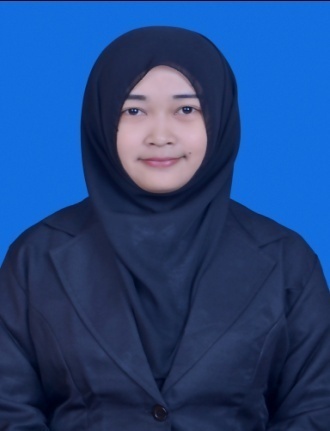 RINA VENTY MARLIANANama panggilan		: VentyJenis kelamin			: PerempuanTempat, tanggal lahir		: Purworejo, 1 Maret 1993Kewarganegaraan              	  	: IndonesiaStatus perkawinan                 : Belum kawinTinggi/ Berat badan		: 154 cm / 43 kgAgama		: IslamAlamat KTP		: Plaosan gang VI rt 03/ rw 17, Purworejo, Jawa TengahAlamat Domisili		: Desa Mejing Lor, rt 02/ rw 01, Ambarketawang, GampingTelepon		: 085743894807Email		: rina.ventymarliana@gmail.com1996-1999		:   TK Batik Perbaik Purworejo1999-2005		:   SD Negeri Purworejo2005-2008		:   SMP Negeri 1 Purworejo2008-2011		:   SMA Negeri 7 Purworejo2011-2015		 :   Manajemen dan Kebijakan Publik/ Administrasi Negara, Fakultas Ilmu Sosial dan Ilmu Politik, Universitas Gadjah Mada (GPA: 3,55)Bendahara umum Palang Merah Remaja (PMR) SMP Negeri 1 Purworejo tahun ajaran 2006/2007Bendahara umum panitia Try-out Expo bersama Kamagama tahun ajaran 2011/2012Sekretaris divisi kewirausahaan GAMAPI UGM tahun ajaran 2012/2013Seksi Konsumsi Public Action 2013 “ Menyongsong Asean Community 2015”Fasilitator dan notulensi dalam Focus Group Discussion (FGD) “Menjadikan Yogyakarta Laik Untuk Pejalan Kaki” bersama Wahana Lingkungan Hidup Indonesia-Yogyakarta April-Mei 2012 Tim instrumen penelitian jurusan manajemen dan kebijakan publik dalam penelitian “Konflik pengalokasian nilai publicness dalam kasus wisata Pindul Yogyakarta” Penelitian hibah riset FISIPOL UGM tema : “transformasi BUMN” tahun 2014  Penelitian transformasi strategi bisnis product centric menuju customer centric BNI Cabang UGM Yogyakarta Fresh Graduate Mampu mengoperasikan microsoft word, excel, power point, dan desain web.AdministrasiManajemen